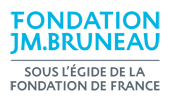 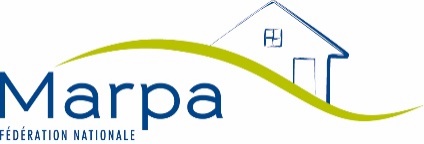 SOUTIEN AUX INITIATIVES DES MARPA : Améliorer la qualité de vie des résidents – édition 2024Dossier de candidaturePARTIE RESERVÉE A LA FN MARPADate de réception : Date d’instruction : DOCUMENTS OBLIGATOIRES1 – Un courrier de demande de subvention établi par le porteur de projet et signé par le PrésidentOUI        	NON       2 - L’exposé du projet (cf. paragraphes ci-dessus)OUI        	NON       3 – Le budget du projet avec le détail des dépenses et des recettes (cf. paragraphe ci-dessus)OUI        	NON       4 – Les devis des prestations de services (quand il y a des prestataires)OUI        	NON       5 – Un plan pour évaluer l’envergure du projet (dans le cas d’un projet d’aménagement de structure sur le bâtiment ou à l’extérieurOUI        	NON       6 - Retour(s) d’expérience du dernier projet financé par la Fondation JM BruneauOUI        	NON       7 - Un RIBOUI        	NON       ÉTAT DU DOSSIERDossier :               complet              incomplet Si incomplet, document(s) manquant(s) : AVIS DE LA FN MARPAMontant de la subvention sollicitée :     Avis de la FN MARPA : Favorable              Favorable avec réserves                 Défavorable Pour une subvention d’un montant de : Motif : PRÉSENTATION DU PROJETIntitulé du projet : État d’avancement du projet :  Démarrage DéveloppementPRÉSENTATION DE LA MARPA Nom de la structure :  Adresse de la MARPA : Code postal :  Ville :  Téléphone de la Marpa : @ Adresse mail de la Marpa : Nom de l’association gestionnaire : Nom du / de la responsable de la structure : Nom du / de la Président.e : Nombre de salariés : ETP : Nombre de résidents : CARACTÉRISTIQUES DE L’ÉTABLISSEMENTStatut juridique : Date d’ouverture de la structure au public : Nombre de places autorisées : Âge moyen des résidents : ACTEURSNom / prénom de la personne en charge du dossier : Fonction :  : @ : Porteur(s) du projet : Partenaire(s) du projet : Bénéficiaire(s) de l’action / publics visés : Nom/Prénom du référent en caisse de MSA : Dates / période prévisionnelles de mise en œuvre du projet : PRÉSENTATION DETAILLÉE DU PROJETCOMMUNICATIONCOMMUNICATIONInterne : Externe :  DISPOSITIFS D’ÉVALUATIONBUDGET PRÉVISIONNELCoût total du projet :         Montant de la subvention sollicitée : Soit    % du coût total de l’actionDestination précise et détaillée de la subvention : Dépenses pour le projet(Prestataires, matériels…)MontantRessources pour le projet(Organisme financeur, subvention acquise / en cours de demande)MontantTOTALTOTALRETOUR D’EXPÉRIENCE DÉTAILLÉDU DERNIER PROJET SOUTENU PAR LA FONDATION JM BRUNEAUJoindre : témoignage(s), photo(s), vidéo(s), questionnaire(s) de satisfaction, facture(s) acquittée(s) …Nom du projet : Année d’obtention de la subvention : Actions réalisées et utilisation de la subvention : Nombre de bénéficiaire(s) de l’action et degré de satisfaction : 